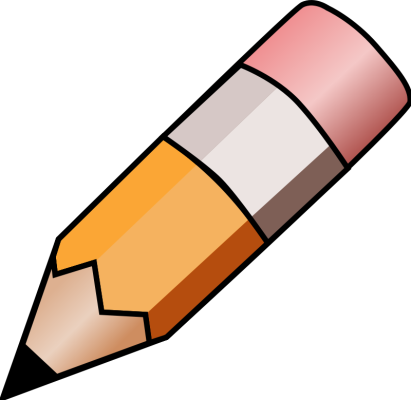 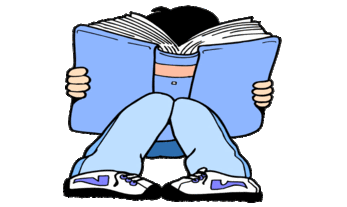 YEAR 5 HOME LEARNING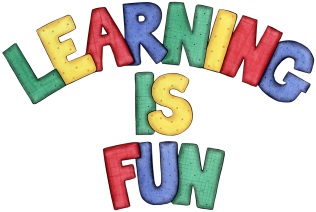 YEAR 5 HOME LEARNINGDate Set24/1/20Date Due29/1/20MathleticsThis week will be focussing on: Fractions and Decimals. The children will need to log on to their Mathletics accounts that can be accessed form mathletics.comSpellodromeThis week, children will be focusing on words with the -ough letter string.Spellings can also be found on spellodrome.com oughtboughtthoughtnoughtbroughtfoughtwroughtroughtoughenoughcoughthoughalthoughdoughthroughthoroughboroughploughboughdroughtWritingIn preparation for our class assemblies, this week we are asking children to make something creative relating to our topic ‘The Rainforest’. This will then be shown during our assemblies.Some ideas for things that children can create include:A postera modela poema song ReadingRecommended daily reading time: KS2 40 minutes.Home Learning ProjectDate Set:                       N/A                             Date Due:GreekPlease go to Greek Class Blog for Greek Home LearningGreek Class - St Cyprian's Greek Orthodox Primary Academy